الجمهورية  الجزائرية الديمقراطية الشعبية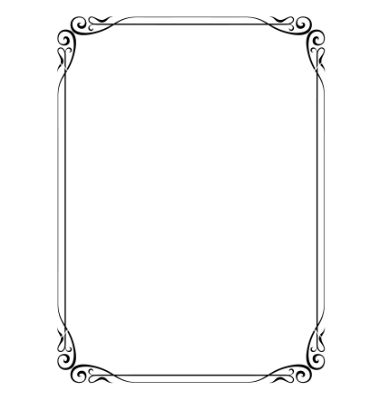 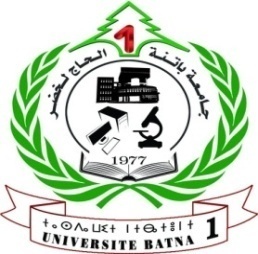 وزارة التعليم العالي والبحث العلميجامعة باتنة 1 -الحاج لخضر- كلية العلوم الإنسانية والاجتماعيةقسم علم النفس وعلوم التربية والأرطفونيامخبر التطبيقات النفسية في الوسط العقابيفرقة هندسة سيكولوجية الأوساط المغلقةينظـــم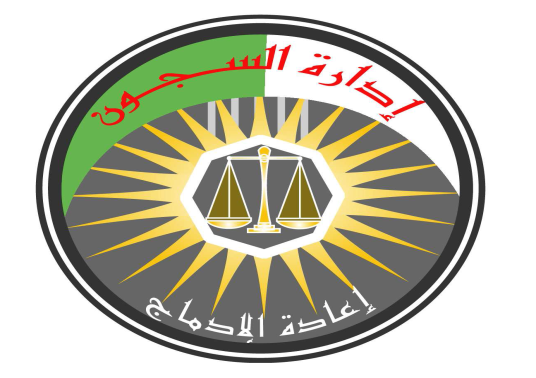 وبالتعاون مع:المديرية العامة لإدارة السجونالملتقى الدولي الأول حول: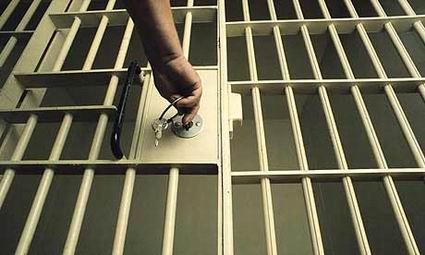 تقييم التجربة الجزائرية في مجال التكفل وإعادة الإدماج الاجتماعي للمحبوسين  في ظل بعض التجارب الدوليةيومَـي: 11 وَ  12مارس 2020أولا/ إشكالية الملتقى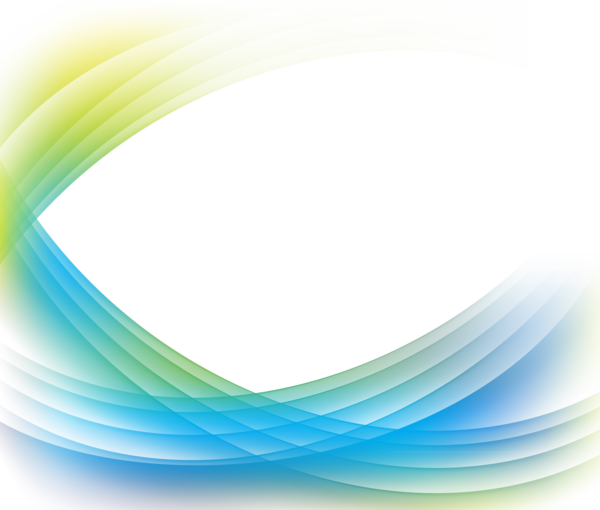 شهد العالم في الآونة الأخيرة تزايدا في ارتكاب الجرائم، وتعددا في نماذجها، نتيجة عواملَ كثيرة، لها علاقة بالمشكلات الاجتماعية والاقتصادية، لاسيما مع تزايد الفقر والبطالة والتفكك الاجتماعي والأسري وغيرها، وكذلك نتيجة للاضطرابات النفسية، والتي تساهم بشكل كبير في ارتكاب الجرائم بشتى أنواعها.ومع التزايد الرهيب للأعمال الإجرامية وما تخلفه من تبِعات وآثار وخيمة على الفرد والمجتمع، تسعى كل دولة إلى تبني سياسة جنائية وعقابية للتقليل من هذه الظاهرة، ولعل من أهم المنظومات التي تساهم في مواجهة هذه الظاهرة هي المنظومة العقابية، والتي تلعب دورا كبيرا في التكفل بالمنحرفين الوافدين إلى هذه المؤسسات العقابية بغرض إعادة تأهيلهم ودمجهم.لقد عرفت الكثير من الأنظمة العقابية تطورا في مجال إعادة الإدماج الاجتماعي للمحبوسين، خاصة تلك الموجودة في الدول التي تبنت أفكار مدرسة الدفاع الاجتماعي، أي الإصلاح في مقابل العقاب،  ونتج عن هذا استحداث اتفاقيات دولية توجب على كل دولة طرَف أنسنة مؤسساتها العقابية وفق المعايير المعتمدة دوليا. والجزائر كغيرها من الدول بادرت بإصلاح نظامها العقابي من خلال  وضع تعديلات جوهرية  على النصوص التشريعية والتنظيمية بهدف الرعاية الكاملة والشاملة للمحبوسين، ويُعَد قانون تنظيم السجون الجزائري من جملة ما تضمنته هذه الإصلاحات. وتعد نجاعة علاج مشكلات الانحراف والانتكاس الإجرامي من المؤشرات التي تقاس بها فاعلية الأنظمة العقابية، خاصة ما تعلق بسياسة إعادة الإدماج الاجتماعي والبرامج المخصصة لهذا الغرض، وقد خطت الجزائر خطوات جد مهمة في هذا الإطار، وهذا من خلال الاحتكاك ببعض النماذج المعيارية في هذا المجال.وعلى هذا الأساس تتمحور الإشكالية الأساسية لهذا الملتقى في تقييم التجربة الجزائرية مقارنة بالتجارب الدولية في مجال إعادة الإدماج الاجتماعي للمحبوسين.ثانيا/ أهــداف الملتقىيسعى الملتقى إلى تقييم التجربة الجزائرية في مجال إعادة الإدماج الاجتماعي للمحبوسين، وذلك من خلال إتاحة الفرصة لتبادل المعارف والأفكار، واستعراض الخبرات بين الباحثين والمختصين وصناع القرار، وذلك من خلال تحقيق الأهداف الآتية:1- عرض التجربة الجزائرية في مجال التكفل بالمحبوسين وإعادة إدماجهم اجتماعيا.2- عرض نماذج لتجارب دول أخرى رائدة في مجالا التكفل بالمحبوسين وإعادة إدماجهم اجتماعيا.3- تبادل الخبرات بين الجامعة والمؤسسات الفاعلة في الميدان.4- إتاحة الفرصة للأساتذة والباحثين والطلبة الجامعيين من  أجل الاحتكاك وتبادل المعارف والخبرات.ثالثا/ المستهدفون من الملتقىالأساتذة الباحثون في الجامعات الوطنية والدولية ومختلف مراكز البحث العلمي.الإطارات الإدارية والقضائية للمؤسسات ذات العلاقة بموضوع الملتقى. الإطارات الأمنية.المختصون النفسانيون والاجتماعيون العاملون في المؤسسات العقابية.طلبة الدراسات العليا في مجال علم النفس وعلم الاجتماع والعلوم القانونية.رابعا/ محاور الملتقى1- المحور الأول: الإطار المفاهيـمــي لمفهوم الجريمة.2- المحور الثاني: أساليب التكفل بالانحراف والسلوك الإجرامي.3- المحور الرابع: نماذج من التجارب الدولية في مجال التكفل وإعادة الإدماج الاجتماعي للمحبوسين.4- المحور الثالث: التجربة الجزائرية في مجال التكفل وإعادة الإدماج الاجتماعي للمحبوسين.خامسا/ شروط المشاركة في الملتقى1- أن يندرج البحث ضمن أحد محاور الملتقى.2- أن يتسم بالأصالة العلمية وبمنهجية محكمة وتوثيق متكامل للمراجع وفق أسلوب APA، وأن لا يتجاوز 25 صفحة بما في ذلك الملخص وقائمة المراجع، كما بجب أن يحتوي على ملخصين؛ واحد باللغة العربية والآخر باللغة الإنجليزية، مع الكلمات المفتاحية.3- أن لا يكون البحث قد قُدِّم في ملتقيات أخرى أو أيام دراسية أو سبق نشره بأية طريقة كانت.4- تُكتب المداخلات باللغة العربية بخط Simplified Arabic حجم 14. بـ 1.5 نقطة بين الأسطر، ومسافة بادئة 1.5 سم، وباللغة الأجنبية بخط Times New Roman حجم 12. بـ 1.15 نقطة بين الأسطر ومسافة بادئة 1.5 سم. وفيما يخص حدود الصفحات يجب ترك 2 سم من كل الاتجاهات.5- تُخصَّص الصفحة الأولى لبيانات الباحث (ين) (اللقب والاسم، البريد الالكتروني، الجامعة أو مركز البحث الذي ينتمي إليه، الدرجة العلمية والرتبة المهنية، رقم الهاتف، المحور الذي تندرج ضمنه المداخلة).سادسا/ مواعيد هامة- يُرسَل البحث كاملا مع سيرة ذاتية للباحث في موعد أقصاه يوم الخميس 30 جانفي 2020.- يخضع البحث للتحكيم العلمي من قبل اللجنة العلمية، ويتم الرد للباحثين بنتيجة التحكيم في موعد أقصاه يوم الأحد 20 فيفري 2020.- توجَّه كل المراسَلات المتعلقة بالملتقى الى الاستاذ الدكتور أمزيان الوناس عبر البريد الالكتروني الآتي:   kerbalpsy@gmail.com                                ounes_psy@yahoo.comسابعا/ رسوم المشاركةتكون رسوم المشاركة كما يلي:1- النسبة للمشاركين من خارج الجزائر 150 أورو.2- بالنسبة للأساتذة الباحثين من داخل الجزائر 8000 دج.3- بالنسبة للطلبة الباحثين غير الأجراء 5000 دج.تتحمل الجهة المنظمة تكاليف الإقامة والإطعام للمشاركين بمداخلات أثناء فترة  أعمال الملتقى، ولشخص واحد بالنسبة للأبحاث المشتركة.هيئـــة الملتقـــىأعضاء اللجنة العلميةأعضاء اللجنة التنظيميةأ د/ ضيف عبد السلام مدير جامعة باتنة 1 -الحاج لخضر-الرئيس الشرفي للملتقىأ د/ ضيف عبد السلام مدير جامعة باتنة 1 -الحاج لخضر-الرئيس الشرفي للملتقىد/ كربــــال مختـــــاررئيس الملتقىد/ كربــــال مختـــــاررئيس الملتقىأ د/ أمزيان الوناسرئيس اللجنة العلمية للملتقىد/ بن عبيد سعادرئيسة اللجنة التنظيمية للملتقىالأستاذالجامعةالبلدأ د/ بركو فوزية مزوزجامعة باتنة 1الجزائرأ د/ جبالي نور الدينجامعة باتنة 1الجزائرأ د/ بن فليس خديجةجامعة باتنة 1الجزائرأ د/ أحمان لبنى   جامعة باتنة 1الجزائرأ د/ بلفراق فريدةجامعة باتنة 1الجزائرأ د/ شعبان سميرجامعة باتنة 1الجزائرأ د/ رواق عبلةجامعة قسنطينة 2الجزائرأ د/ تغليت صلاح الدينجامعة سطيفالجزائرأ د/ كربوش عبد الحميدجامعة قسنطينة 2الجزائرأ د/ مربوحة نوارجامعة عنابةالجزائرأ د/ بن أدريدي فوزيجامعة سوق أهراسالجزائرأ د/ خالد الفخرانيجامعة طنطامصرأ د/ رجب محمد رياضجامعة تونستونسد/ جار الله سليمانجامعة باتنة 1الجزائرد/ سرار عائشةجامعة باتنة 1الجزائرد/ بوعون السعيدجامعة باتنة 1الجزائرد/ شينار سامية  جامعة باتنة 1الجزائرد/ سرار عائشة  جامعة باتنة 1الجزائرد/ بشقة عز الدين   جامعة باتنة 1الجزائرد/ بن لمبارك سميةجامعة باتنة 1الجزائرد/ براجل إحسان   جامعة باتنة 1الجزائرد/ بشقة سماحجامعة باتنة 1الجزائرد/ بن عبيد سعادجامعة باتنة 1الجزائرد/ عبد الستار رجبجامعة تونستونسد/ يحياوي محمد حبيب   جامعة الشلفالجزائرد/ عطالله عبد الحميد   جامعة الواديالجزائرد/ زعتر نور الدين   جامعة الجلفةالجزائرد/القص صليحةجامعة سطيفالجزائرد/ بلريدوح كوكب الزمانجامعة أم البواقيالجزائرسيرون فانسونجامعة لياجبلجيكاد/ كفاح مناصرةجامعة فلسطينفلسطيند/ لونيس زهيرجامعة الشلفالجزائرد/ قاشوش صابر   جامعة الشلفالجزائرد/ عبد اللي سعيدجامعة قرطاجتونسد/ بن عمور جميلة  جامعة الشلفالجزائرد/ قاجة كلثومجامعة الشلفالجزائرد/ شريك مصطفىجامعة سوق أهراسالجزائرد/ مقلاتي ساميجامعة قسنطينة 2الجزائرد/ راحيس ابراهيم   جامعة الشلفالجزائرد/ بوروبة أمال	جامعة سطيف 2الجزائرد/ يحي فتيحةد/ بوعون فوزيةأ/ فيلالي أسماءأ/ بزوح ابتسامأ/ مداسي عبد الوهابأ/ قيرود الطاهرأ/ شقرونة فاطمة الزهراءأ/ بلقاسمية رزيقةأ/ بن لالو حسام الدينأ/ بشير محمدأ/ معمر سماحأ/ عياشي سميرأ/ باجي مختارأ/ بن ابراهيم نوالأ/ بوزغاية نهادأ/ بن سالم عمرأ/ مسعودي إيمان